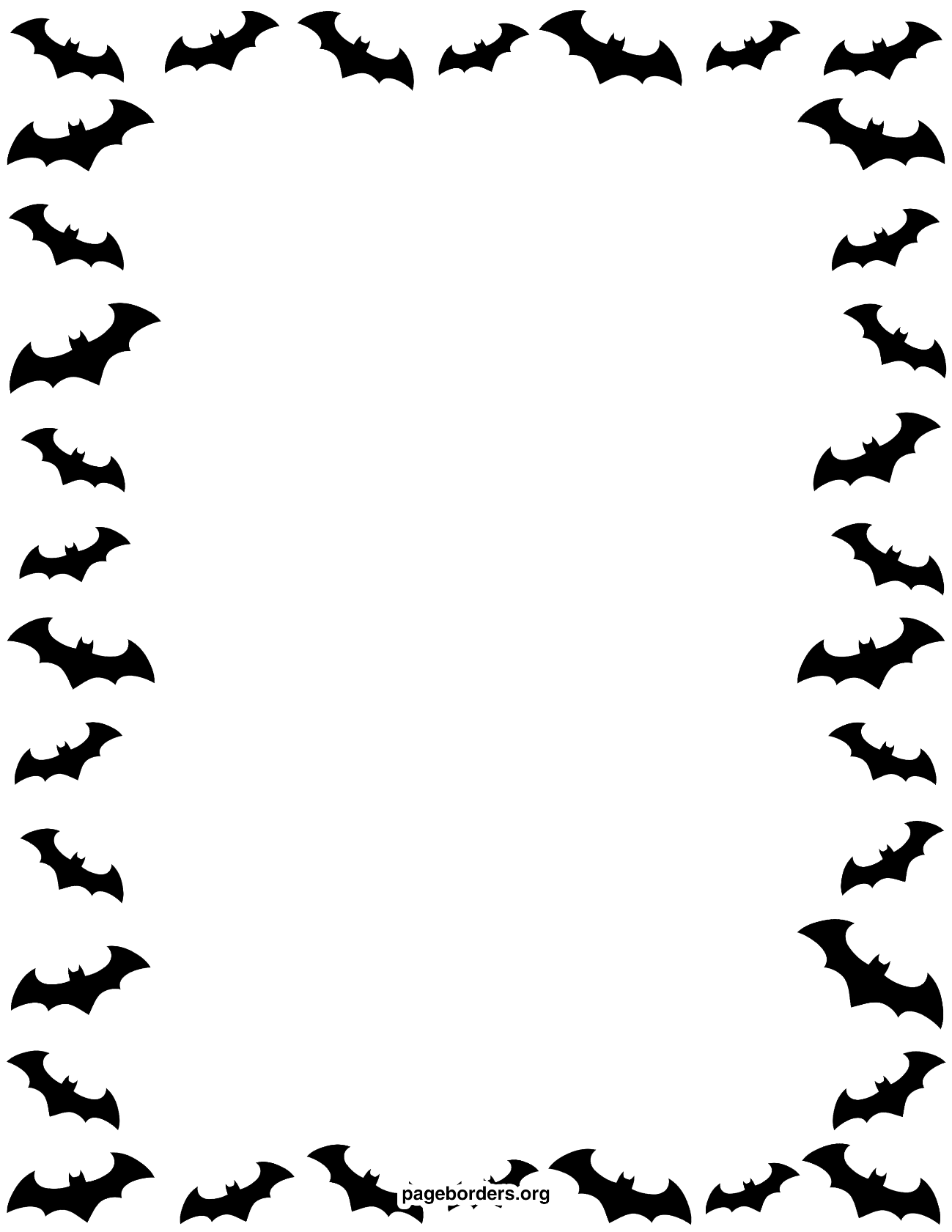 Eyes                Hands                Feet                Extra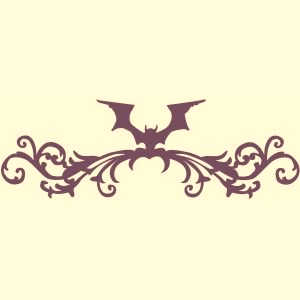 